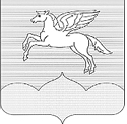 СОБРАНИЕ ДЕПУТАТОВГОРОДСКОГО ПОСЕЛЕНИЯ «ПУШКИНОГОРЬЕ»ПУШКИНОГОРСКОГО РАЙОНА ПСКОВСКОЙ ОБЛАСТИР Е Ш Е Н И Е 27.12.2021г. № 75Принято на  12 внеочередной  сессииСобрания депутатов городского поселения«Пушкиногорье» третьего созываО внесении изменения в Регламент Собрания депутатов городского поселения «Пушкиногорье», утвержденный решением Собрания депутатов городского поселения «Пушкиногорье» от 16.04.2010г. № 10 (с изменениями)В соответствии с Федеральным законом от 06.10.2013 №131-ФЗ «Об общих принципах организации местного самоуправления в Российской Федерации», руководствуясь Уставом муниципального образования «Пушкиногорье»,Собрание депутатов  городского поселения «Пушкиногорье»РЕШИЛО:1. Внести изменения в Регламент Собрания депутатов городского поселения «Пушкиногорье», утвержденный решением Собрания депутатов городского поселения «Пушкиногорье» от 16.04.2010г. № 10 (с изменениями), дополнив главу II статьей 15.1 следующего содержания:«Статья 15.1. Планирование работы Планирование работы Собрания осуществляется на основе плана нормотворческой работы Собрания на полугодие.План нормотворческой работы Собрания утверждается постановлением Главы муниципального образования городского поселения «Пушкиногорье»ежегодно до 20 июня и 20 декабря соответствующего года. Проект плана нормотворческой работы Собрания формируется на основе предложений депутатов Собрания, постоянных комиссий Собрания, депутатских групп, главы поселения, межрайонной прокуратуры, органов территориального общественного самоуправления, инициативных групп граждан.План нормотворческой работы Собрания должен содержать:1) перечень разрабатываемых проектов правовых актов;2) перечень разработчиков проектов правовых актов;3) перечень ответственных за подготовку проектов правовых актов;4) сроки рассмотрения проектов правовых актов.Инициатор разработки проекта правового акта вносит свое предложение  для внесения в план нормотворческой деятельности не позднее, чем за 30 календарных дней до его утверждения.В план нормотворческой работы могут вноситься изменения.2. Обнародовать настоящее решение в соответствии с Уставом.3.Настоящее решение вступает в силу со дня его официального опубликования (обнародования).Председательствующий на сессииЗаместитель  Председателя Собрания депутатов городского поселения"Пушкиногорье"                                                                                   П.Г.Аников